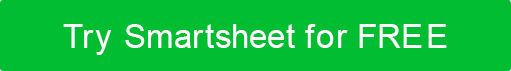 MODULO DI RICHIESTA STRAORDINARI UNIVERSITARI IL TUO LOGOIL TUO LOGOIL TUO LOGOIL TUO LOGOMODULO DI RICHIESTA DI AUTORIZZAZIONE STRAORDINARIMODULO DI RICHIESTA DI AUTORIZZAZIONE STRAORDINARIMODULO DI RICHIESTA DI AUTORIZZAZIONE STRAORDINARIMODULO DI RICHIESTA DI AUTORIZZAZIONE STRAORDINARIINFORMAZIONI SUL DIPARTIMENTOINFORMAZIONI SUL DIPARTIMENTOCAPO REPARTOCAPO REPARTODIPARTIMENTODIPARTIMENTODIPARTIMENTODIPARTIMENTONUMERO DI CONTATTONUMERO DI CONTATTORICHIESTA STRAORDINARI INFORICHIESTA STRAORDINARI INFORICHIESTA STRAORDINARI INFORICHIESTA STRAORDINARI INFORICHIESTA STRAORDINARI INFORICHIESTA STRAORDINARI INFORICHIESTA STRAORDINARI INFORICHIESTA STRAORDINARI INFODATA DI INIZIO STRAORDINARIDATA DI INIZIO STRAORDINARIDATA DI FINE STRAORDINARIDATA DI FINE STRAORDINARIORE STRAORDINARIEORE STRAORDINARIERETRIBUZIONE STIMATA DEGLI STRAORDINARIRETRIBUZIONE STIMATA DEGLI STRAORDINARI00/00/0000/00/0000/00/0000/00/000.000.00US$ 0,00US$ 0,00SCOPO / MOTIVO DEGLI STRAORDINARI:  Si prega di fornire una spiegazione dettagliata.SCOPO / MOTIVO DEGLI STRAORDINARI:  Si prega di fornire una spiegazione dettagliata.SCOPO / MOTIVO DEGLI STRAORDINARI:  Si prega di fornire una spiegazione dettagliata.SCOPO / MOTIVO DEGLI STRAORDINARI:  Si prega di fornire una spiegazione dettagliata.SCOPO / MOTIVO DEGLI STRAORDINARI:  Si prega di fornire una spiegazione dettagliata.SCOPO / MOTIVO DEGLI STRAORDINARI:  Si prega di fornire una spiegazione dettagliata.SCOPO / MOTIVO DEGLI STRAORDINARI:  Si prega di fornire una spiegazione dettagliata.SCOPO / MOTIVO DEGLI STRAORDINARI:  Si prega di fornire una spiegazione dettagliata.Completa la sezione SPECIFICA PER IL DIPENDENTE o SPECIFICA PER REPARTO per ogni richiesta di modulo.Completa la sezione SPECIFICA PER IL DIPENDENTE o SPECIFICA PER REPARTO per ogni richiesta di modulo.Completa la sezione SPECIFICA PER IL DIPENDENTE o SPECIFICA PER REPARTO per ogni richiesta di modulo.Completa la sezione SPECIFICA PER IL DIPENDENTE o SPECIFICA PER REPARTO per ogni richiesta di modulo.Completa la sezione SPECIFICA PER IL DIPENDENTE o SPECIFICA PER REPARTO per ogni richiesta di modulo.Completa la sezione SPECIFICA PER IL DIPENDENTE o SPECIFICA PER REPARTO per ogni richiesta di modulo.Completa la sezione SPECIFICA PER IL DIPENDENTE o SPECIFICA PER REPARTO per ogni richiesta di modulo.Completa la sezione SPECIFICA PER IL DIPENDENTE o SPECIFICA PER REPARTO per ogni richiesta di modulo.INFORMAZIONI SUI DIPENDENTIINFORMAZIONI SUI DIPENDENTINOME DEL DIPENDENTENOME DEL DIPENDENTEID DIPENDENTEID DIPENDENTECODICE LAVOROCODICE LAVORONUMERO DI CONTATTONUMERO DI CONTATTORICHIESTA DIPARTIMENTALERICHIESTA DIPARTIMENTALERICHIESTA DIPARTIMENTALERICHIESTA DIPARTIMENTALERICHIESTA DIPARTIMENTALERICHIESTA DIPARTIMENTALERICHIESTA DIPARTIMENTALERICHIESTA DIPARTIMENTALERICHIESTA DI LAVORO STRAORDINARIO DIPARTIMENTALE (multi-dipendente) CODICI DI LAVORO   Elenca tutti i codici di lavoro del dipartimento per gli straordinari richiesti.RICHIESTA DI LAVORO STRAORDINARIO DIPARTIMENTALE (multi-dipendente) CODICI DI LAVORO   Elenca tutti i codici di lavoro del dipartimento per gli straordinari richiesti.RICHIESTA DI LAVORO STRAORDINARIO DIPARTIMENTALE (multi-dipendente) CODICI DI LAVORO   Elenca tutti i codici di lavoro del dipartimento per gli straordinari richiesti.RICHIESTA DI LAVORO STRAORDINARIO DIPARTIMENTALE (multi-dipendente) CODICI DI LAVORO   Elenca tutti i codici di lavoro del dipartimento per gli straordinari richiesti.RICHIESTA DI LAVORO STRAORDINARIO DIPARTIMENTALE (multi-dipendente) CODICI DI LAVORO   Elenca tutti i codici di lavoro del dipartimento per gli straordinari richiesti.RICHIESTA DI LAVORO STRAORDINARIO DIPARTIMENTALE (multi-dipendente) CODICI DI LAVORO   Elenca tutti i codici di lavoro del dipartimento per gli straordinari richiesti.RICHIESTA DI LAVORO STRAORDINARIO DIPARTIMENTALE (multi-dipendente) CODICI DI LAVORO   Elenca tutti i codici di lavoro del dipartimento per gli straordinari richiesti.RICHIESTA DI LAVORO STRAORDINARIO DIPARTIMENTALE (multi-dipendente) CODICI DI LAVORO   Elenca tutti i codici di lavoro del dipartimento per gli straordinari richiesti.INFORMAZIONI SULL'ACCOUNTINFORMAZIONI SULL'ACCOUNTNUMERO UNITARIONUMERO UNITARIONOME ACCOUNTNOME ACCOUNTNOME ACCOUNTNOME ACCOUNTNUMERO DI CONTONUMERO DI CONTOInvia il modulo di richiesta compilato a:NOMENOMETITOLOTITOLOTITOLOTITOLODATA DI INVIOMODULO COMPILATO DA00/00/00APPROVAZIONEAPPROVAZIONETITOLOTITOLONOMENOMENOMEFIRMAFIRMADATTEROSupervisore / Investigatore primarioSupervisore / Investigatore primario00/00/00Direttore / PresidenteDirettore / Presidente00/00/00Assoc VP / DecanoAssoc VP / Decano00/00/00APPROVAZIONE FINALE: Vice Presidente o Des. Auth.APPROVAZIONE FINALE: Vice Presidente o Des. Auth.00/00/00COMMENTI / ISTRUZIONI AGGIUNTIVICOMMENTI / ISTRUZIONI AGGIUNTIVIDISCONOSCIMENTOTutti gli articoli, i modelli o le informazioni fornite da Smartsheet sul sito Web sono solo di riferimento. Mentre ci sforziamo di mantenere le informazioni aggiornate e corrette, non rilasciamo dichiarazioni o garanzie di alcun tipo, esplicite o implicite, circa la completezza, l'accuratezza, l'affidabilità, l'idoneità o la disponibilità in relazione al sito Web o alle informazioni, agli articoli, ai modelli o alla grafica correlata contenuti nel sito Web. Qualsiasi affidamento che fai su tali informazioni è quindi strettamente a tuo rischio.